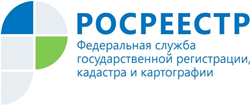 Управление Росреестра по Республике АдыгеяГАРАЖНАЯ АМНИСТИЯПочти 3,5 миллиона автовладельцев построили свои гаражи много лет назад (в том числе, в советское время), но по разным причинам не смогли оформить на них право собственности. А это значит, что они не могут их продать, подарить, оставить в наследство или получить компенсацию за снос, если земля под гаражом отдана под застройку.Данный закон должен быть принят до конца 2020 года и поможет гражданам в упрощённом порядке оформить права на гаражи и землю под ними. Каким требованиям должен отвечать гараж, чтобы попасть под амнистию:гараж должен быть капитальной постройкой с фундаментомгараж должен быть построен до 31 декабря 2004 года. После этого вступил в силу новый Градостроительный кодекс, и гаражи должны были строиться по единым правилам. гараж должен быть расположен на государственной или муниципальной земле Как только «гаражная амнистия» начнёт работать, вам необходимо будет написать в МФЦ или местной администрации заявление о предоставлении земельного участка под гаражом и представить документы, которые подтверждают владение данным объектом.